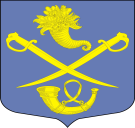 РОССИЙСКАЯ ФЕДЕРАЦИЯАДМИНИСТРАЦИЯ МУНИЦИПАЛЬНОГО ОБРАЗОВАНИЯБУДОГОЩСКОЕ ГОРОДСКОЕ ПОСЕЛЕНИЕКИРИШСКОГО МУНИЦИПАЛЬНОГО РАЙОНАЛЕНИНГРАДСКОЙ ОБЛАСТИПОСТАНОВЛЕНИЕ   от 16 мая 2018 года № 52Об утверждении Порядка оповещенияграждан о вызовах (повестках) военных комиссариатовВ соответствии с Конституцией Российской Федерации, федеральными законами Российской Федерации от 31 мая 1996 г. N 61-ФЗ "Об обороне", от 26 февраля 1997 г. N 31-ФЗ "О мобилизационной подготовке и мобилизации в Российской Федерации, от 28 марта 1998 г. N 53-ФЗ "О воинской обязанности и военной службе", Положением о воинском учете, утвержденным Постановлением Правительства Российской Федерации от 27 ноября 2006 г.                  N 719, "Инструкцией по бронированию граждан Российской Федерации, пребывающих в запасе Вооруженных Сил Российской Федерации, федеральных органов исполнительной власти, имеющих запас, и работающих в органах государственной власти, органах местного самоуправления и организациях, на период мобилизации и на военное время", Уставом муниципального образования Будогощское городское поселение Киришского муниципального района Ленинградской области, администрация Будогощского городского поселения ПОСТАНОВЛЯЕТ:1. Утвердить Порядок оповещения граждан о вызовах (повестках) военных комиссариатов, согласно приложению.Опубликовать настоящее постановление в газете «Будогощский вестник» и на официальном сайте Будогощского городского поселения.Постановление вступает в силу после официального опубликования.Заместитель главы администрации                                                    А.В.БрагинРазослано: дело-2, ВУС, прокуратура, газета «Будогощский вестник», сайт, отдел Военного Комиссариата Волховского и Киришского  районов Ленинградской областиПриложение к постановлениюадминистрации Будогощского городскогопоселения Киришского муниципальногорайона Ленинградской областиот 16.05.2018 № 52ПОРЯДОКоповещения  граждан о вызовах (повестках)военных комиссариатовНастоящий порядок разработан в соответствии пункта 1 статьи 4, статьи 8 Федерального закона от 31.05.1996 года № 61-ФЗ «Об обороне», ст. 9 Федерального закона от 26.02.1997 года №31-ФЗ «О мобилизационной подготовке и мобилизации в Российской Федерации», ст. 8 Федерального закона от 28.03.1998 года № 53-ФЗ «О воинской обязанности и военной службе», Постановлениями Правительства Российской Федерации от 27 ноября 2006 № 719 «Об утверждении положения о воинском учёте» и от 11 ноября 2006 № 663 «Об утверждении положения о призыве на военную службу граждан Российской Федерации».Оповещение граждан о вызовах (повестках) от отдела Военного Комиссариата Волховского и Киришского  районов Ленинградской области, осуществляет работник военно- учётного стола, ответственный за осуществление воинского учета в администрации Будогощского городского  поселения (далее – работник ВУС).При поступлении письменных запросов, вызовах (повестках) от отдела Военного Комиссариата Волховского и Киришского  районов Ленинградской области, работник ВУС вызывает и проводит оповещение граждан, состоящих на воинском учёте, подлежащих призыву на воинскую службу, военные сборы и на период мобилизации.Вручение повесток гражданам производится под расписку работником ВУС или по месту работы (учёбы) гражданина руководителями другими должностными лицами организаций, не позднее, чем за 3 дня до срока, указанного в повестке.5. Оповещение призывников работником ВУС осуществляется на протяжении всего периода подготовки и проведения мероприятий, связанных с призывом на военную службу. Вызову на медицинское освидетельствование и заседание призывной комиссии подлежат все призывники.